附件2瓯海区工业区块线划定方案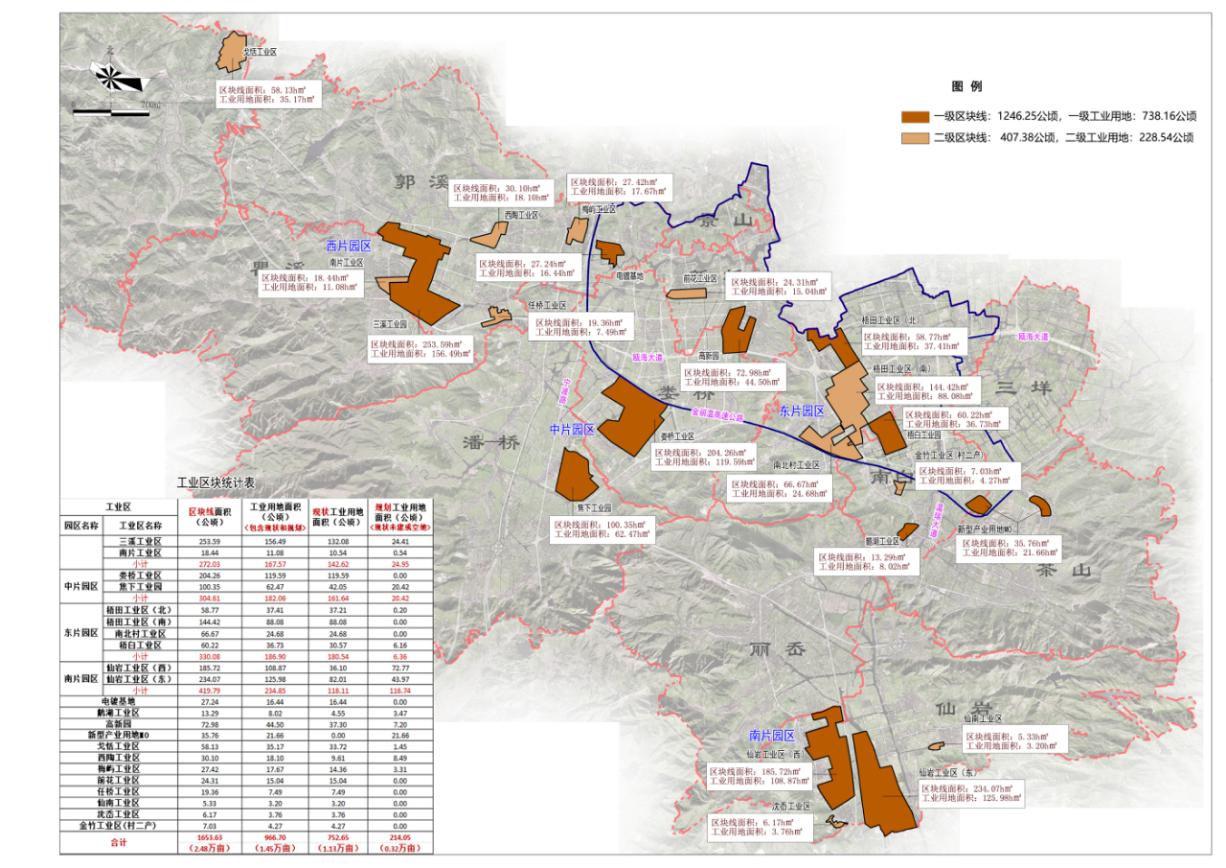 